E-fakturaE-faktura till Tomelilla kommun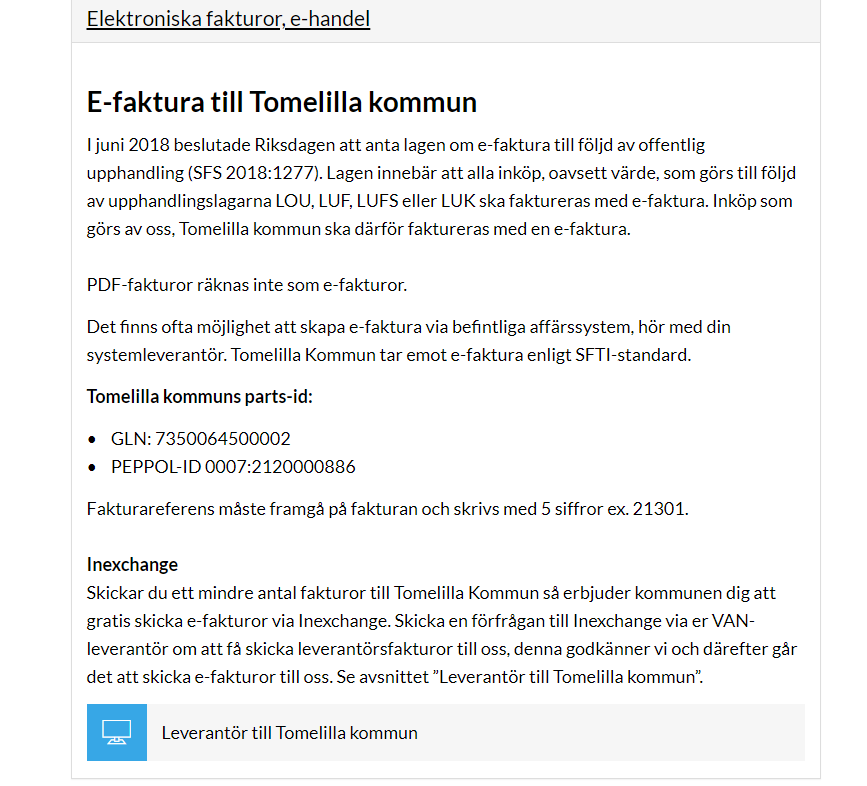 Tomelilla kommuns organisationsnummer är 212000-0886
